姓名  刘晏牟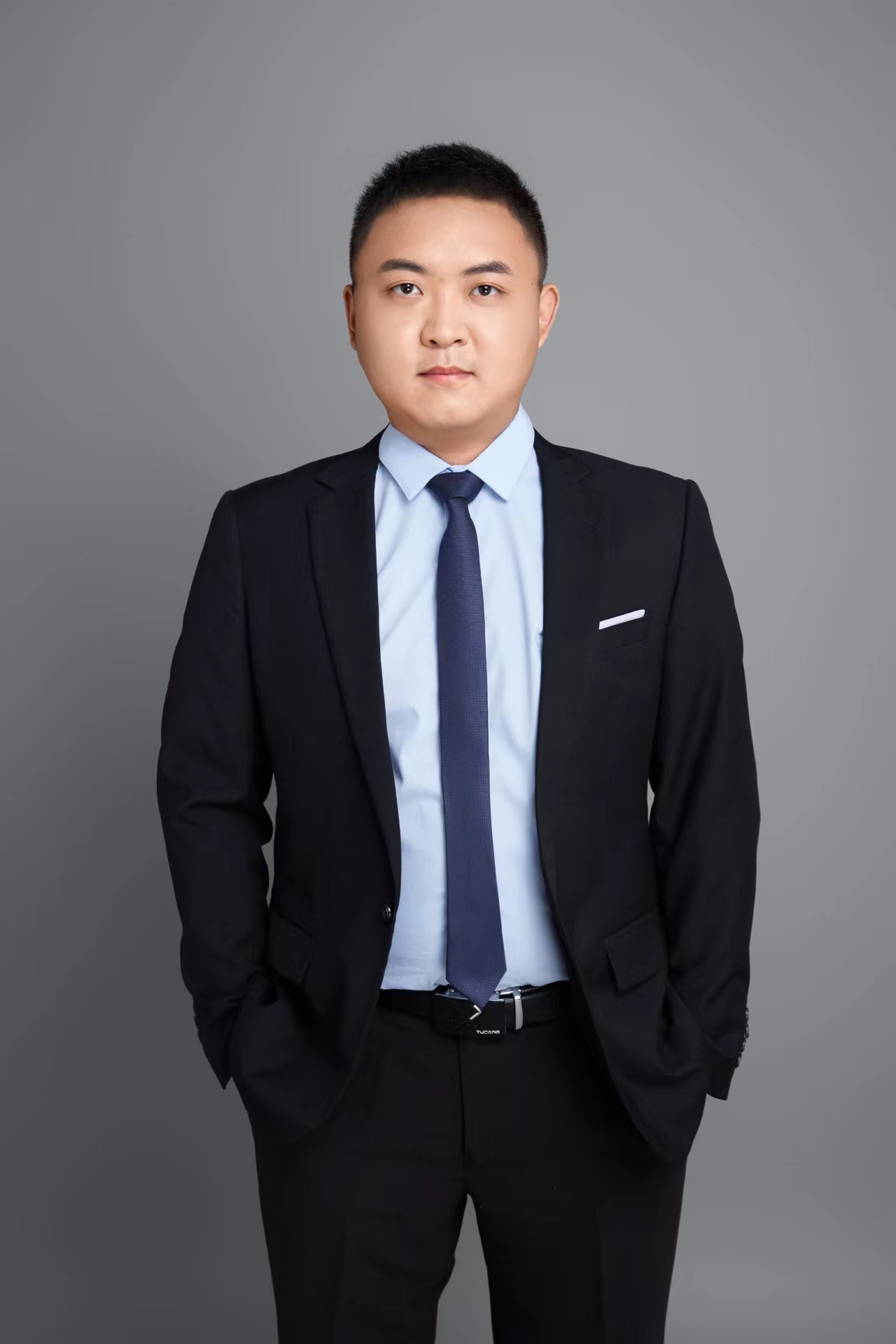 律所 陕西博硕律师事务所职务 执业律师擅长领域：法律顾问、劳动争议、商事合同、幼儿园及教育领域职业资格：中国执业律师工作语言：中文电    话：18710867036邮    箱：2639751311@qq.com执业证号：16101202210449739人物简介姓名，刘晏牟基本信息教育背景西北政法大学学士西北大学法律硕士工作经历2020年-2021年   北京德和衡（西安）律师事务所2022年至今       陕西博硕律师事务所代表业绩部分服务客户陕西天鹅教育科技有限公司西咸新区沣东新城博恩思幼儿园陕西美翼新概念商业运营管理集团有限公司曲江第五幼儿园、第六幼儿园、第七幼儿园西安邦孚教育企业管理咨询有限公司西安优朵企业管理集团有限公司陕西省华夏职业学校陕西科技报社典型诉讼案例xxx与婺源县沱川学校、中国人民财产保险股份有限公司婺源支公司生命权纠纷案中通建工城建集团有限公司与陕西伟智招标、华阴市华建城乡建设综合开发有限公司不当得利案西安康本材料有限公司与与大连迪伯特贸易有限公司、大连重信国际商贸有限公司债权转让合同纠纷案西安长青贝尔教育科技有限公司与陕西国瑞安防技术有限公司建设工程施工合同纠纷案